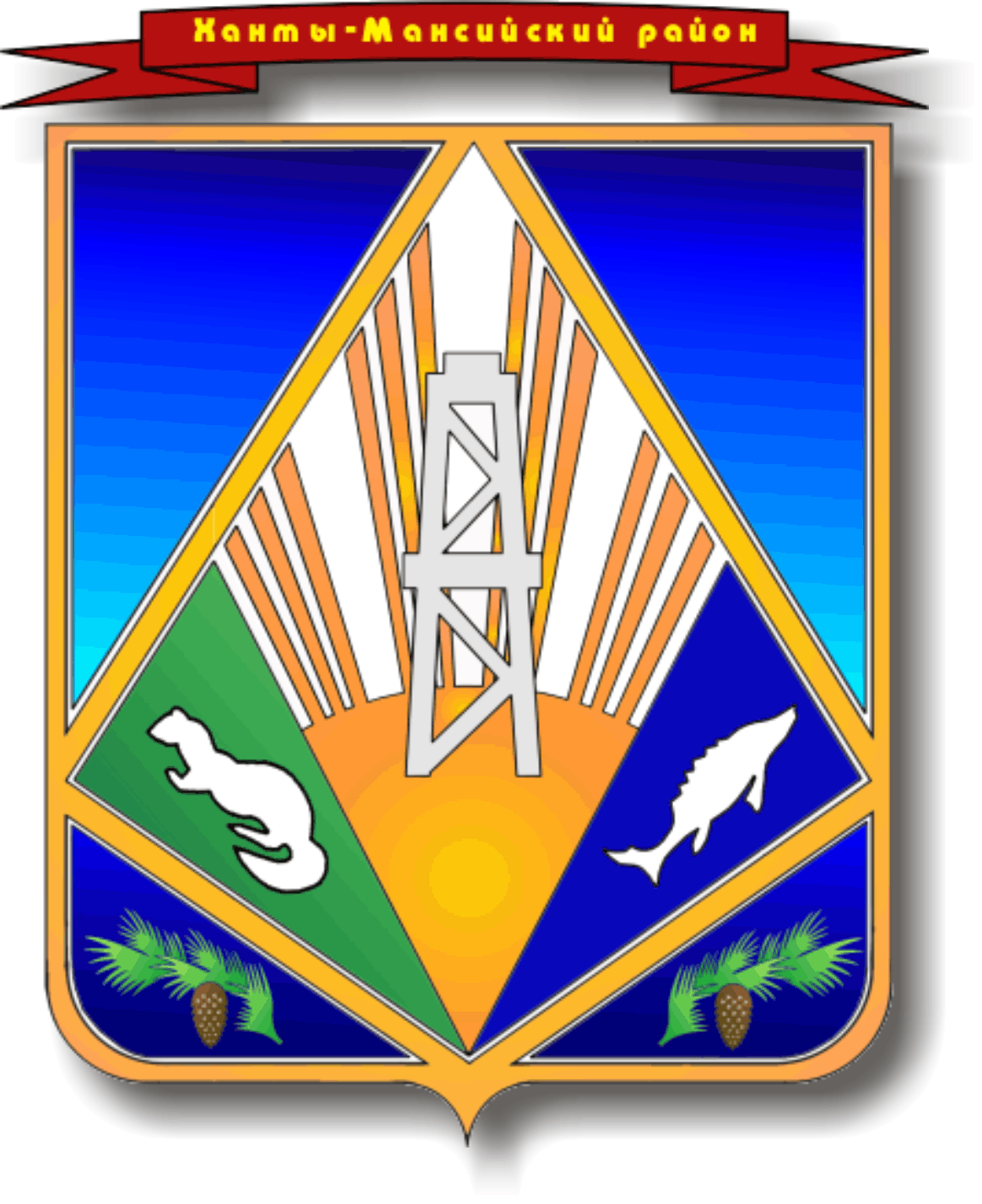 МУНИЦИПАЛЬНОЕ ОБРАЗОВАНИЕХАНТЫ-МАНСИЙСКИЙ РАЙОНХанты-Мансийский автономный округ – ЮграАДМИНИСТРАЦИЯ ХАНТЫ-МАНСИЙСКОГО РАЙОНАП О С Т А Н О В Л Е Н И Еот  	                         № г. Ханты-МансийскО внесении изменений в постановлениеадминистрации Ханты-Мансийского районаот 10.02.2020 № 43 «Об утверждении нормативов расходов на содержание вахтовых и временных поселков на территории Ханты-Мансийского района»На основании подпункта 32 пункта 1 статьи 264 Налогового кодекса Российской Федерации:1. Внести в постановление администрации Ханты-Мансийского района от 10.02.2020 № 43  «Об утверждении нормативов расходов на содержание вахтовых и временных поселков на территории Ханты-Мансийского района» изменения, изложив пункт 1 в следующей редакции: «1. Утвердить норматив на содержание вахтовых и временных поселков, включая все объекты жилищно-коммунального и социально-бытового назначения, подсобных хозяйств и иных аналогичных служб 
в организациях, осуществляющих свою деятельность вахтовым способом или работающих в полевых (экспедиционных) условиях на территории Ханты-Мансийского района, применяемый для налогообложения прибыли в размере 24 тыс. 585 рублей на содержание 1 квадратного метра общей площади в год».2. Опубликовать (обнародовать) настоящее постановление в газете «Наш район», в официальном сетевом издании «Наш район Ханты-Мансийский», разместить на официальном сайте администрации Ханты-Мансийского района.3. Настоящее постановление вступает в силу после его официального опубликования (обнародования) и распространяет свое действие 
на правоотношения, возникшие с 1 января 2021 года.4. Контроль за выполнением постановления возложить 
на заместителя главы района по финансам, председателя комитета по финансам, курирующего деятельность комитета экономической политики администрации Ханты-Мансийского района.ГлаваХанты-Мансийского районаК.Р.Минулин